It would help in the analysis of stakeholder comments if you provide the information requested below.Please return this form to:Email: 	committees@moh.govt.nz with ‘Observers at Ministerial Advisory Committees’ in the subject lineOr by post:	Product Regulation, Medsafe, PO Box 5013, Wellington 6145Medsafe is seeking comments on the guidance document ‘How to change the legal classification of a medicine in New Zealand:Medsafe Consultation Submission form   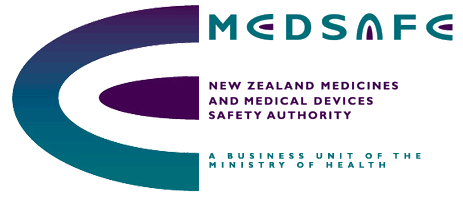 How to change the legal classification of a medicine in New ZealandHow to change the legal classification of a medicine in New ZealandHow to change the legal classification of a medicine in New ZealandName and designationCompany/organisation name and addressContact phone number and email addressI would like the comments I have provided to be kept confidential: (Please give reasons and identify specific sections of response if applicable)(Reasons for requesting confidentiality must meet Official Information Act 1982 criteria)I would like the comments I have provided to be kept confidential: (Please give reasons and identify specific sections of response if applicable)(Reasons for requesting confidentiality must meet Official Information Act 1982 criteria) Yes	  NoI would like my name to be removed from all documents prior to publication on the Medsafe website.I would like my name to be removed from all documents prior to publication on the Medsafe website. Yes	  NoI would like for my name not to be included within the list of submissions published on the Medsafe website.I would like for my name not to be included within the list of submissions published on the Medsafe website. Yes	  NoI am, or I represent, an organisation that is based in: New Zealand               Australia              Other (please specify):      I am, or I represent, a: (tick all that apply)I am, or I represent, a: (tick all that apply)I am, or I represent, a: (tick all that apply)I am, or I represent, a: (tick all that apply) Importer Manufacturer Supplier Sponsor Government Researcher Professional body Industry organisation Consumer organisation Member of the public Institution (e.g. university, hospital) Institution (e.g. university, hospital) Regulatory affairs consultant Laboratory professional Health professional – please indicate type of practice:       Health professional – please indicate type of practice:       Health professional – please indicate type of practice:       Health professional – please indicate type of practice:       Other - please specify:       Other - please specify:       Other - please specify:       Other - please specify:      Comments on Phase 1: ApplicationComments on Phase 2: Public consultationComments on Phase 3: Meeting and MCC recommendationsComments on Phase 4: Noting of the MCC’s recommendations by the Minister’s DelegateComments on Phase 5: Publication of the minutes and MCC recommendationsComments on Phase 6: Objection to an MCC recommendationComments on Phase 7: Confirmation by the Minister’s DelegateComments on Phase 8: Notification in the New Zealand Gazette Comments on Phase 9: Implementation of a reclassification changeAre there any other comments you would like to make on the guidance document?